                                    Pouk na daljavo 21.4. 2020                                       NAVODILO ZA DELO                          1. Preverite  odgovore , DZ, stran,148,149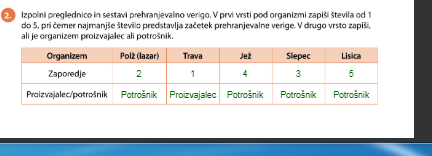 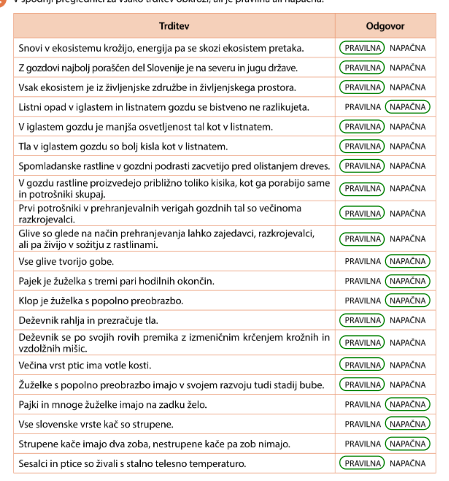 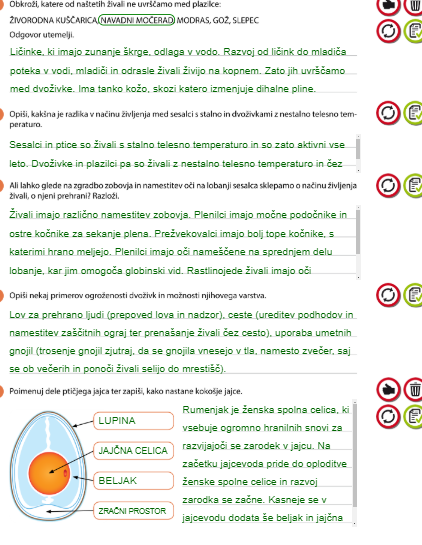 2. NALOGAReši nalogo, stran 150,151-DZ3. Poišči članke, kratke filmčke in podobne prispevke o svetovnem dnevu ZEMLJE.Kdaj obeležujemo svetovni dan ZEMLJE ?Razmisli kaj narediš in kaj bi še lahko naredil/a za naš PLANET ?